ПИВНЫЕ ЗАКУСКИПивная доска (Ржаные гренки с чесноком, мясо с/в, колбаски,картофель фри, наггетсы куриные,  соус сырный,кетчуп, зелень) ……………………400гр … 15,00рКрылья  к пиву (Крылья куриные, гренки пшеничные, соус острый) ………………………………..………………650гр … 16,00рГренки ржаные с чесноком………………………………..………………180гр ….. 4,00рГренки пшеничные острые………………………………..………………180гр ….. 4,00р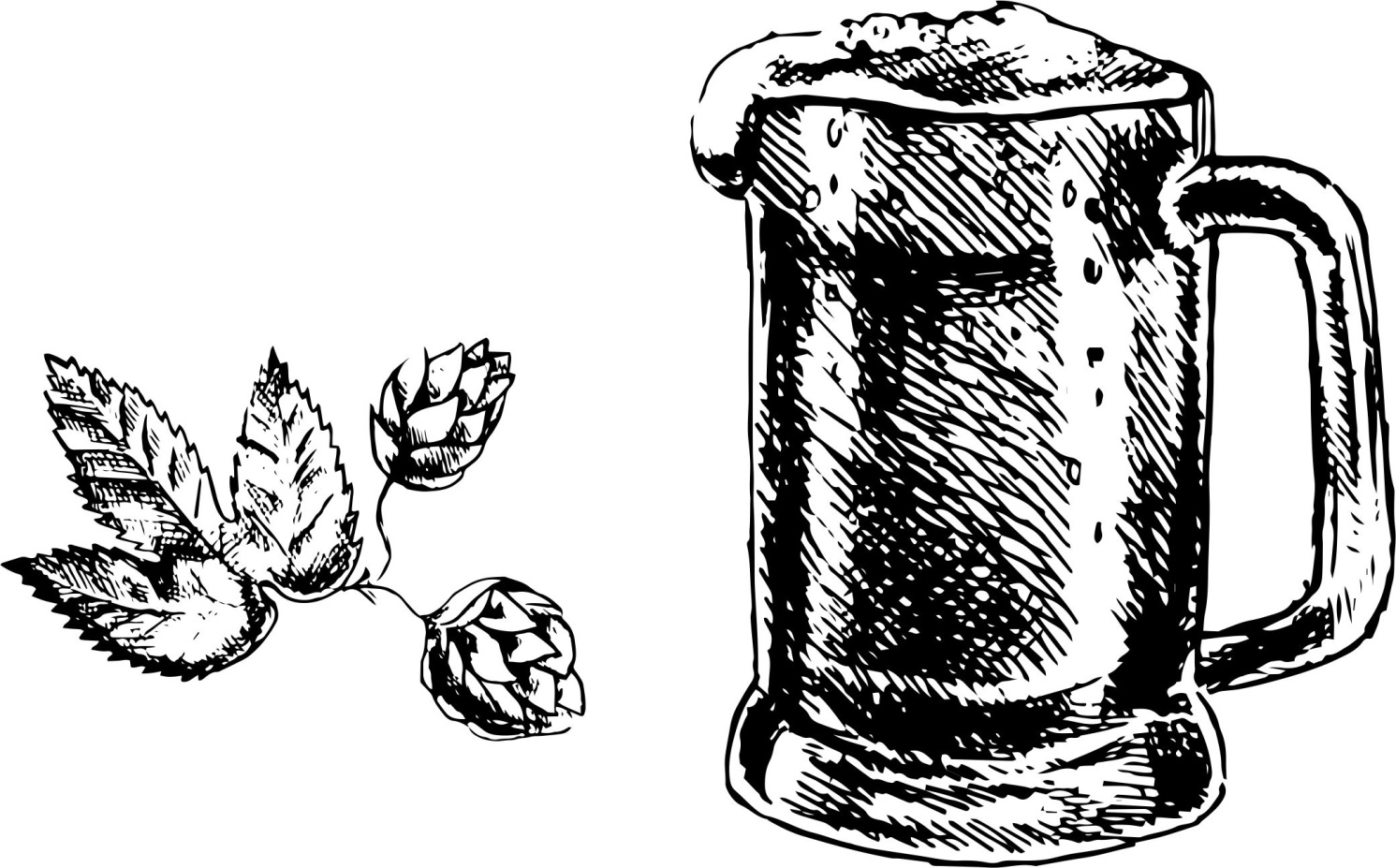 Пельмени жареные к пиву ………………………………..………………200гр …. 5,00рЧипсы из лаваша острые………………………………..………………….50гр …. 2,50рАрахис соленый………………………………..………………….75гр …. 3,00рХОЛОДНЫЕ ЗАКУСКИАссорти из овощей(Перец болгарский, огурец, томаты, редис, зелень, маслины, оливки, соль морская) ………………………………………….…340гр ..… 8,00рАссорти рыбное(Форель, скумбрия копченая, сельдь сл/сол,зелень, лимон, оливки и маслины,масло сливочное, гренки пшеничные)……………………………………………240гр … 14,00рГрибочки со сметаной и картошкой(Опята, грузди, сметана, лук, чеснок, картофель, зелень,  специи) ……………………….……350гр … 9,00рДоска под чарку(Рулет из свинины, грибочки маринованные, капуста квашеная, огурец соленый, лук красный, томат, картофель, хрен, зелень,  специи) ……………………….…………………....500гр … 9,00рКанапки с копченой грудинкой(Гренки ржаные, грудинка, хрен, горчица, огурец солёный) …………………………….285гр … 4,50рКанапки с сельдью(Гренки ржаные, сельдь) …200гр … 5,00рКанапки со шпиком………………..……………………….…..210гр … 4,50рМаринады в банке(Огурец, чеснок, морковь, лук красный, перец болгарский, капуста брокколи, капуста цветная, фасоль спаржевая)…………………………………………….230гр ..… 5,00р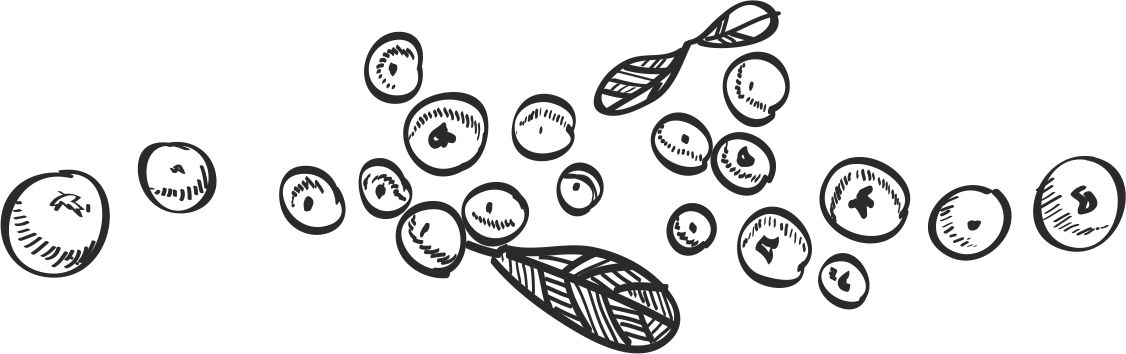 Мясная компания(Буженина, ростбиф, колбаски, рулет домашний мясной, маслины, оливки, зелень, горчица, хрен)………………………….…………………490гр … 19,00рРулетики из цуккини с пикантнонежно-сырной заправкой(Цуккини, cыр, майонез, чеснок, кунжут, зелень) …………………………………………...……130гр … 5,00рСеледочка под водочку(Филе сельди, картофель, лук, зелень) ………………………………………….……230гр … 5,00рСырная закуска(3 вида сыра, маслины, оливки, виноград, мед, ягодный соус)……………………………………………155гр … 10,00рТри вида сала(Сало копчёное, шпик, грудинка, гренки, лук, огурцы солёные)……………………………………………450гр … 13,00рСАЛАТЫСалат теплый с грибами и курицей(Филе цыпленка, цуккини или баклажаны, перец сладкий, шампиньоны, руккола, заправка, кунжут) …………………………………………..………240гр .... 8,00рСалат теплый со свининой(Свинина, шампиньоны, перец сладкий, баклажаны или цуккини, руккола, лук репчатый, орех кедровый,зелень) ……………………………………230гр ….. 10,00рСалат с говядиной и соевой заправкой(Говядина, томат черри, огурец соленый, перец, болгарский, лук красный, маслины, соевый соус,руккола) ………………………………..…260гр ….. 10,00рСалат Цезарь с форелью на гриле(Лист салата, руккола, томат черри, яйцо перепелиное, форель, гренки пшеничные, сыр твердый, соус Цезарь) …………210гр … 11,00рСалат Цезарь с курицей на гриле(Лист салата, руккола, томат черри, яйцо перепелиное, филе куриное,  гренки пшеничные, сыр твердый, соус Цезарь)……250гр .… 9,00р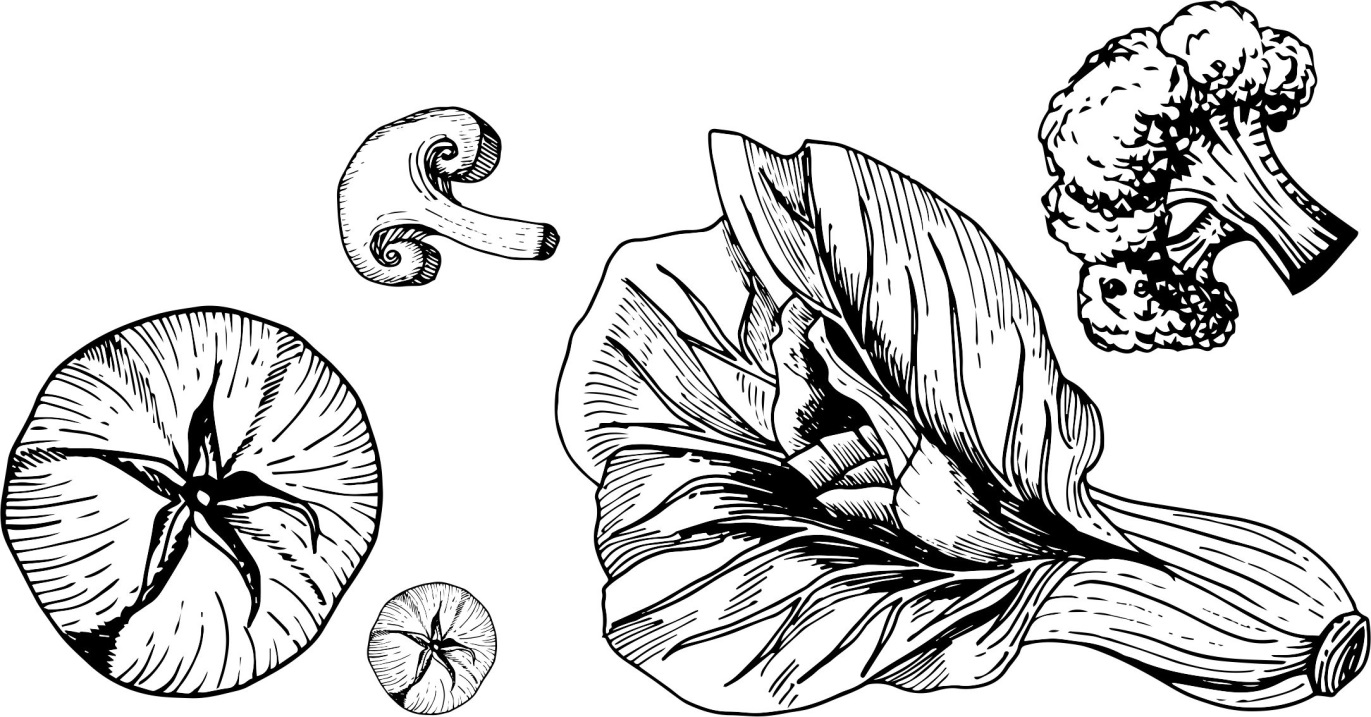 Салат Греческий(Салат листовой или Айсберг, томаты, огурцы свежие, перец болгарский, маслины, оливки, сыр фета, масло оливковое, орегано) ………………………..…………….………260гр ….. 7,00рСельдь под шубой (в банке)(Филе сельди, свекла, морковь, картофель, лук репчатый, майонез)..….………440гр ..… 7,00рСалат селянский с бужениной (Копченая грудинка, помидор, буженина, салат, лук маринованный, домашний майонез, огурец) …………………………………..……………240гр ….. 9,00рСалат деревенский с творожнымсыром (Салат, помидор, огурец, перец болгарский, сыр творожный, заправка цитрусовая)……………………………………...….………260гр ….. 8,00рСалат с запечённой форелью в медово-горчичной заправке    (Форель, редис, огурец, салат, лук, кунжут, заправка) ……………………………………………………260гр … 10,00рСалат с печеной свеклой и кедровым орехом(Свекла, руккола, кедровый орех, сыр творожный, заправка)…………………………….……240гр .… 7,00рСУПЫБорщ украинский(Свекла, картофель, морковь, лук репчатый,грудинка, чеснок, свинина, сметана, пампушкас чесноком) …………………….………400гр … 6,00рКрем-суп из грибов(Грибы, лук, картофель, сливки,  бекон, сухарики) …………..…………350гр ….. 4,00рСолянка сборная мясная(Курица, говядина, почки говяжьи, сосиски, лук репчатый,  огурцы солёные, маслины, паста томатная, лимон, сметана, слойка со шпинатом) …………………………………………..………400гр .... 6,00р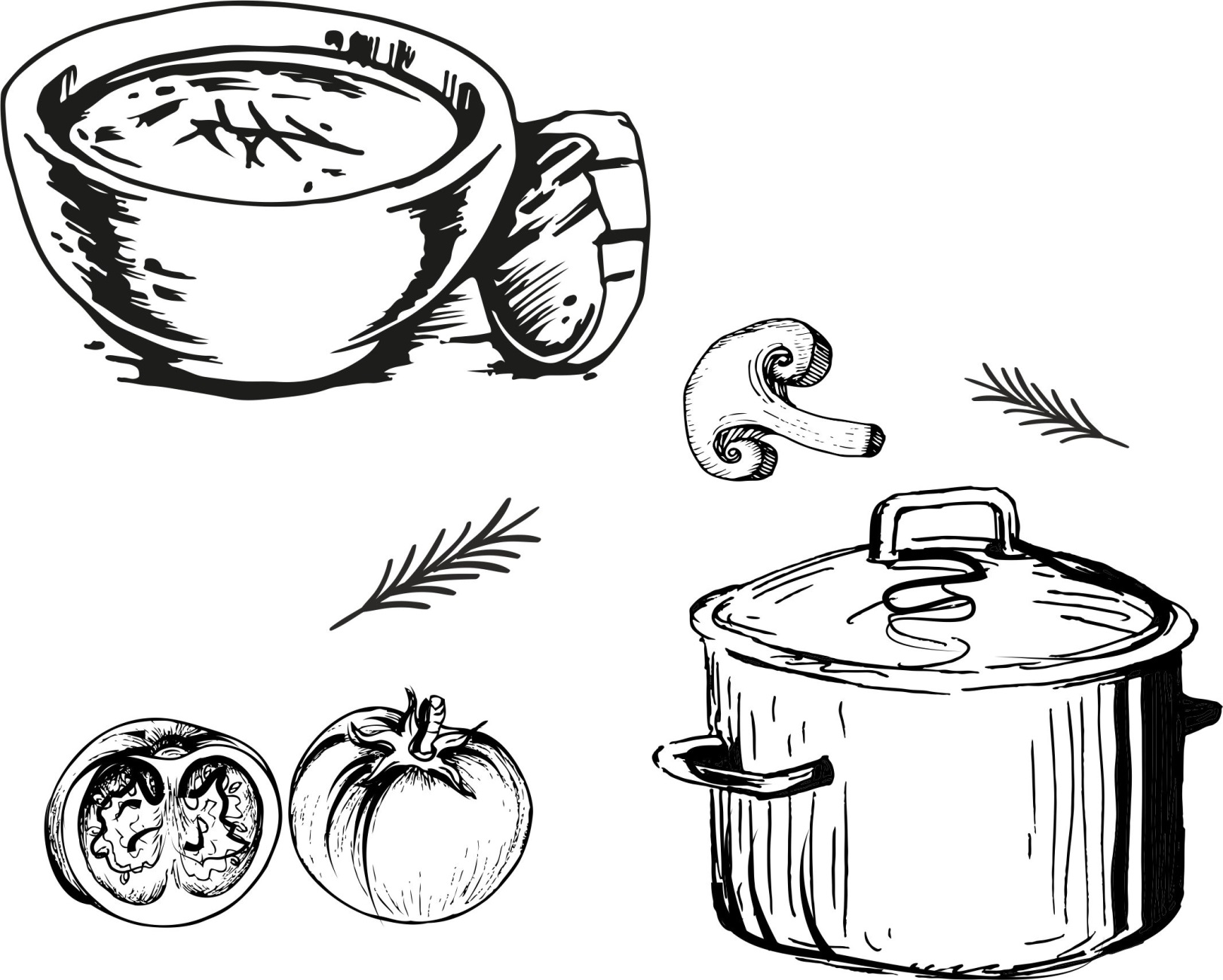 Суп сырный с копченой грудинкой(Грудинка, сыр плавленый, картофель, лаваш, специи) ……………………………………………………300….. 7,00рЩи томленые с грибами и телячьими почками(Капуста, лук, морковь, картофель, почки телячьи, грибы, специи, зелень, сметана) ……………….………………………………..…450гр ….. 6,00рСуп сырный с копченой грудинкой(Грудинка, сыр плавленый, картофель, лаваш, специи) ……………………………………………………250гр ….. 7,00рЩи томленые с грибами и телячьими почками(Капуста, лук, морковь, картофель, почки телячьи, грибы, специи, зелень, сметана) ……………….………………………………..…450гр ….. 6,00рГОРЯЧИЕ БЛЮДАДраники с лисичками (Драники, свинина на гриле, лисички, сметанный соус) …………………………………………..………400гр ….. 12,00рДраники с припеком с копченой грудинкой и луком …………………………………………..………400гр …..... 8,00рДраники с припеком с грибами и луком …………………………………………..…….…400гр …..... 8,00рДраники с припеком с мясом и сметаной …………………………………………….………400гр …..... 8,00рКаша гречневая с телячьими почками (Почки телячьи, каша гречневая, лук, грибы, грудинка копченая, сыр, специи)………..………350гр .... 8,50рКуриная грудка с грибным соусом (Куриная грудка, шампиньоны, сливки, лук репчатый, черри маринованные)………..………300гр .... 11,00рМачанка с колбасками и грибным соусом(Колбаски свиные домашние, шампиньоны, лук репчатый, стопка блинчиков, сливки) …………………………………….……..…………300гр ….. 9,50рМедальоны из говядины (Говяжья вырезка, кабачок\цуккини, шампиньоны,томат черри, зелень, соус)………260гр ..… 13,50рПельмени в горшочке (Пельмени, сметана, сыр, зелень) ……………………………..…………………..………350гр .... 8,50рПячисто тушеное с картофельным пюре (Корейка свиная, картофель, лук,  грудинка, зелень, специи) ………………………400гр ….. 16,00рРулет из птицы в беконе(Филе куриное, томаты, сыр, бекон, зелень) …………..………………………………….………260гр ….. 11,00рСвинина с лисичками в горшочке  (Свиная корейка, овощи, зелень) ……………….………………………………..…350гр ….. 14,00рСковорода с говядиной(Говядина, шампиньоны, кабачок, картофель, сметана, томаты) ……..………………………..……350гр ….. 16,00рСковорода со свининой(Свинина, перец болгарский, лук репчатый, картофель,зеленый горошек) ……......………350гр .... 15,00рСковорода с цыпленком(Филе куриное, цуккини, лук репчатый, картофель, арахис) ………………………..……………350гр ….. 14,00рТолканица с грудинкой и луком (Грудинка копченая домашняя, картофель, сметана, зелень, специи)………..………….…….400гр .... 8,50рУтиные сердечки в горшочке с картофелем и чесноком (Утиные сердечки, зел. горошек, морковь, картофель,специи, клюква)……………………..……370гр ….. 12,00рФиле карпа в белом вине(Карп, морковь, цуккини, картофельные дольки)………..………………………....……300гр .... 10,00рФиле трески с грибным соусом (Филе трески, лук, грибы, картофель, специи, зелень)……………………………..…..………300гр .... 12,00рФорель терияки с овощами(Форель, фасоль стручковая, брокколи, капуста цветная, морковь мини, соус терияки, специи)…………………………………………300гр ….. 20,00рХрустящие свиные ребрышкив медовой глазури(Свиные ребра, медовый маринад, томат, редис) ……………………………………………...….……400гр .... 15,00рГРИЛЬ МЕНЮКолбаски гриль из свинины    ……………………………………………………300гр …. 12,00рКолбаски копчёные из свинины         ……………….………………………………..…300гр …. 12,00рСтейк из свинины…………………………………………….………200гр …. 16,00р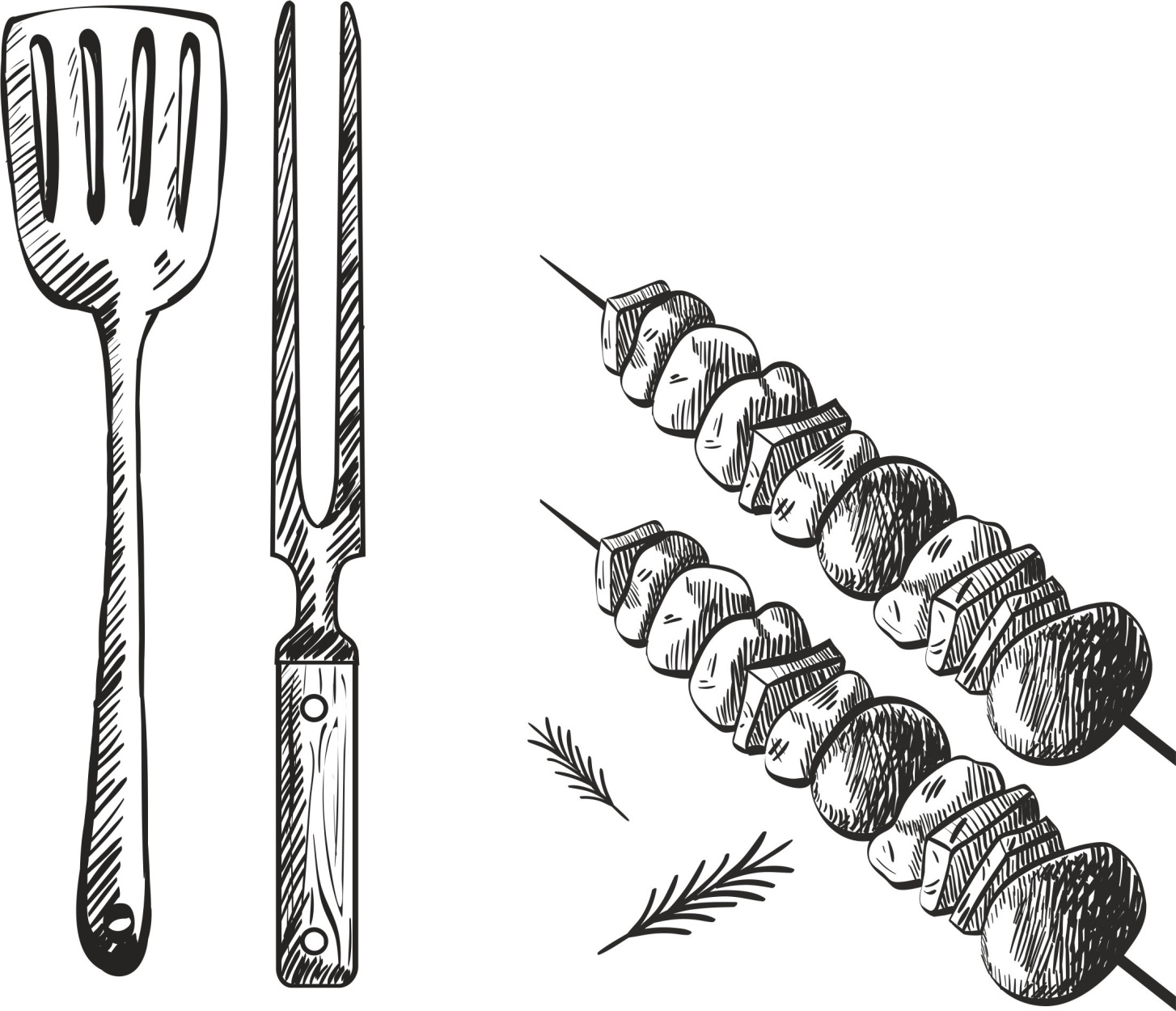 Стейк из говядины(Говядина, зелень) …………………………………………..………330гр .... 20,00рСкумбрия собственного копчения……………………………………………………100гр ….. 2,20рШашлык из свинины(Свинина, томат, лук, зелень, соус) ……………….………………………………..…350гр ….. 15,00рШашлык из птицы(Куриное бедро, томат, лук, зелень, соус)…………………………………………….………350гр ..… 10,00рГАРНИРЫДраники со сметаной …………………………………….……………………………………………………….…..………250гр .... 4,00рКапуста тушеная квашеная……………………………………………………………………………….…..………200гр .... 2,00рКартофель по-домашнему ……………………………………………………………………………….…..………150гр .... 2,50рКартофель фри  …………………………………………………………………………………………………………….…..………150гр .... 2,00рОвощи на гриле …………………………………………………….……………………………………………………….…..………300гр .... 3,50рПюре картофельное ……………………………………….……………………………………………………….…..………300гр .... 3,50рДЕСЕРТЫМини пирог с малиной и творогом…..……………….…..……………….………………………………340гр .... 6,00рРулет домашний яблочный с мороженым ….…………………….……………………….275гр ..... 6,00рРулет домашний маковый с мороженым….………  ………………………….…..…………275гр .... 6,00рРулет домашний вишневый с мороженым….………  …………………….…..…………275гр .... 6,00рТворожник с клюквой ………………..………………………………………………………………………….…..…………190гр .... 4,00рСырники печеные с маковым соусом ……………………………………………….…..…………265гр .... 7,00рМороженое сырное с Филадельфией ……………………………………………….…..…………50гр ........2,50рМороженое льняное с васильковым медом………………………..……………..50гр ....... 2,50рМороженое пломбир ванильный…………….…………………………………………….……..…………50гр ....... 2,50рМороженое пломбир шоколадный……………………..………………………………….…..……….…50гр ....... 2,50рНАПИТКИ СОБСТВЕННОГО ПРИГОТОВЛЕНИЯКлюквенный морс …………………………………………………………………………………………………….…..………200гр .... 2,00рОблепиховый морс…………………………………………………………………………………………………………….…200гр…...2,00р  Яблочный сидр       ………………………………………………………………………………………………….…..…….…200гр .... 1,50рКомпот вишневый………………………………………………………………………………….…………………….…….…..200гр .... 1,50рХЛЕБПампушка чесночная…………………………………………………………………………………………………….…..……60гр .... 1,00рХлеб черный «Нарочанский»…………………………………………………………………………….…..……50гр .... 0,50рЧиабатта тёмная ………………………………………………………………………….………………………………….…..………50гр .... 0,70рЧиабатта светлая ………………………………………………………….……………….…………………………………...………50гр .... 0,70р